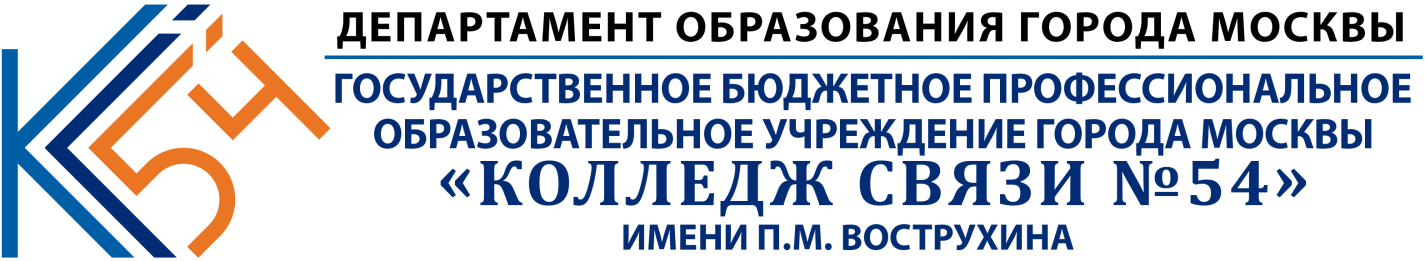 Открытый урок по английскому языкуГруппа 1ССК9-16                                                                        Тема: Sport in our life  Преподаватель: Медведева Е.ЮМосква 2018Цели урока:Активизация лексических и грамматических знаний студентов при изучении темы «Спорт в жизни человека»Развитие умений и навыков говорения Задачи: Образовательные- Повышение познавательной активности студентов2. Воспитательные- Воспитание культуры здоровья, активной, всесторонне-развитой личности на основе здоровье сберегающих технологий3. Развивающие- развитие мыслительных операций: анализа и синтеза, творческих способностей студентов.Оснащение: презентация «Sport in our life», приложение с заданиями, англо-русские словари.Структура урока:I. Greeting: Today we are going to speak about sports and leisure activities in people’s life, you will express your likes and dislikes about sports and also give your opinion.Warming upII. Thirst of all repeat after me :Golf, athletics, judo, yoga, require, barbaric, gymnastics, snooker, dartsIII. Now answer my questionsDo you like sports?What kind of sports do you know?What are the most popular sports in GB?What are the most popular sports in Russia?Can you swim, run, jump?Do you do any of sports? What?What leisure activities do you know?IV. Sport in our lifeT: work with the partner. Answer the questions without using the same sport more than once. (презентация: слайд №2, приложение ex.1)-  Sports that don’t use a ball?- Four sports ending in – ball ?-Tree sports played on a court?- Two sports that use a track? - Two sports that use a table?- One sport that use a ring?- One sport where you use a set of clubs? (key: - horse racing, darts, swimming, gymnastics, skiing)Football, basketball, baseball, volleyballTennis, squash, badmintonMoto racing, athleticstable tennis, snookerboxinggolf)T: People go in for different sports. When we speak about sports what verbs do we use – do, play, go or ride ? (приложение ex.2)( key: do snooker, do jumping, do judo, do yoga, do weight lifting)( key: go running, go swimming)(key: play table tennis, play tennis)(key: ride a bike)Do you think these sentences about sports express positive opinions, negative opinions or are they neutral? Write P, N or Neut. (слайд 3, Приложение ex.3)Personally I think it’s barbaric.You have to be incredibly fit if you want to be good at it.I think it’s terrific.I can’t see the point of it at all.It requires a lot of skill.I can’t stand it.It’s my favourite sport.The rules are far too complicated.It’s quite hard but very stimulating.I’ve never tried it.I find it far too competitive.I’m not very keen on it. (key: P: 3, 5, 7, 9; N: 1, 4, 6, 8, 11, 12; Neut.: 2, 10 (maybe 5))4) T: Do any of these sentences express your opinion about particular sports? Write the sport next to each sentence and then discuss your opinion in group (слайд 4)   T: I will give you my examples: -Personally, I think boxing is barbaric -Ice-hockey requires a lot of skill.      5) Match leisure activities with pictures (слайд 5)          (key: E – playing cards, A – dominoes, B – Monopoly,           D – backgammon, F – pinball, G – majong, H- crossword puzzles)        T: Are they usually done/played by men, women or both? Discuss with the              Partner.        T: Give your opinion about leisure activities in the pictures, if possible using              Some of the expressions from ex.3V. Sport quiz         T: Read, write the number of the sport or game in the correct line             (Приложение ex.4)Key:   Table tennis (c)Water polo (a)Basketball (e)Volleyball (g)Cycle racing (d)Judo (b)Ice hockey (h) Boxing (i)Football (f)T: Let's speak about your favourite sportVI. Ending of the lesson        T: Why do people go in for sports?VII. Homework        T: Tell about sports or activities you do yourself.snookertable tennisjumpingbikerunningtennisswimmingjudoweight liftingyogadogoplayride